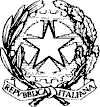 Ministero dell’Istruzione e del Merito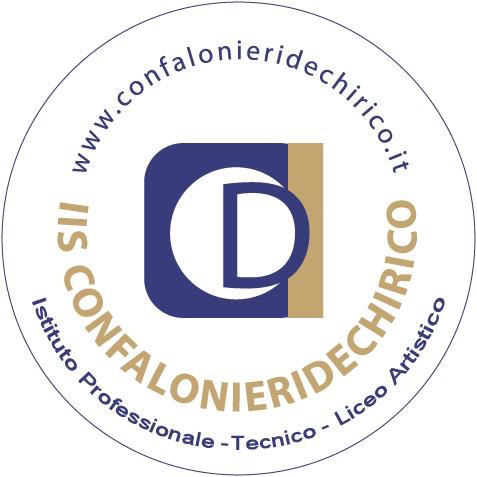 Istituto d’ Istruzione Superiore “Confalonieri De Chirico” Istituto Professionale di Stato per i Servizi Commerciali Istituto Tecnico tecnologico grafica e comunicazioneLiceo Artistico Via B.M. de Mattias, 5 - 00183 Roma – Tel. 0670493530 – CF 80200610584 e-mail:rmis09700a@istruzione.it PEC: rmis09700a@pec.istruzione.itDIARIO DI BORDO	classe 		a.s. 2022/2023TUTOR DI CLASSE 	……………………………………Attività : 	1	……………………………………		2	……………………………………		3	……………………………………ATTIVITA’ 1ATTIVITA’ 2ATTIVITA’ 3GIORNOORARIOATTIVITA’ SVOLTAATTIVITA’ SVOLTA on line covid _19STRUMENTI UTILIZZATICOMPETENZEPOSSEDUTE UTILI AI COMPITI RICHIESTIPROBLEMI RISOLTI/NON RISOLTICOMPETENZE ACQUISITEOSSERVAZIONIGIORNOORARIOATTIVITA’ SVOLTAATTIVITA’ SVOLTA on line covid _19STRUMENTI UTILIZZATICOMPETENZEPOSSEDUTE UTILI AI COMPITI RICHIESTIPROBLEMI RISOLTI/NON RISOLTICOMPETENZE ACQUISITEOSSERVAZIONIGIORNOORARIOATTIVITA’ SVOLTAATTIVITA’ SVOLTA on line covid _19STRUMENTI UTILIZZATICOMPETENZEPOSSEDUTE UTILI AI COMPITI RICHIESTIPROBLEMI RISOLTI/NON RISOLTICOMPETENZE ACQUISITEOSSERVAZIONI